Maj 2019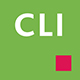 IndholdFaktura via Outlook mailNår der anvendes Outlook til afsendelse af faktura fra ClientTime, så har vi hidtil været nødsaget til at bruge ekstra tid for at sende en mail afsted med lidt uddybende tekst til fakturamodtageren.
Nu er det gjort muligt at danne en mail-skabelon med nogle flettefelter, der gør at mailen bliver mere informativ og målrettet til modtageren.
Opsætning af standard Emne og Tekst feltOpsætningen sker under Administration/Standardtekster/Opret ny Standardtekst.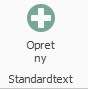 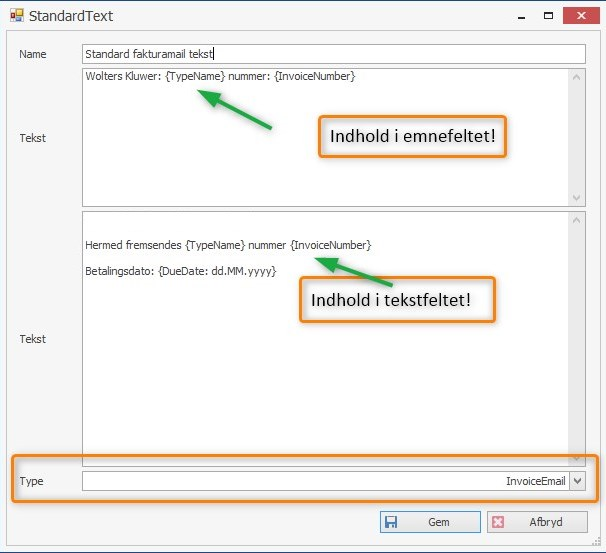 Afslut med Gem og dermed klar til brug.Resultatet af opsætningenVed fakturering og efterfølgende mail via Outlook, så vil ovenstående opsætning komme til at se ud som nedenfor: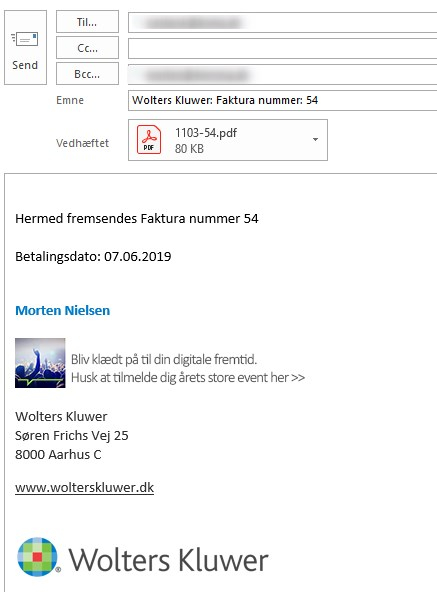 FlettefelterDer er mulighed for en række flettefelter til brug i standardmailen.Listen af flettefelter er som følger:Dato-formatDatoer kan formatteres således:{DueDate: dd-MM-yyyy} 		Resultat: "24-12-2019"
{DueDate: d. MMMM, yyyy} 	Resultat: ”6. februar, 2019”FlettefeltForklaring{InvoiceNumber}Fakturanummer{InvoiceDate}Fakturadato{DueDate}Betalingsdato{Text}Kommentar på fakturaens basis-fane.
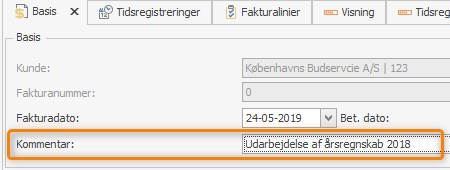 {TypeName}Dokumenttype: ”Faktura” eller ”Kreditnota”{CustomerName}Kundenavn{CustomerCode}Kundenummer{InternalContactFullName}Klientansvarlig (intern kontakt){ExternalContactFullName}Kundens fakturareference. 
En rolle på kunden i ClientView.
(Ekstern kontakt){CustomerRespName}Klientansvarlig fra ClientView{EmailAddress}Email faktura fra ClientView